Темы для изучения по дисциплине: Иностранный язык для студентов группы 57-58 «Мастер столярно-плотничных, паркетных и стекольных работ» За период с 11.05.2020 по 16.05.2020	Простые предложения, распространенные за счет однородных членов предложения и/или второстепенных членов предложения. Употребление  в речи различных коммуникативных типов предложений: утвердительные, вопросительные (общий, специальный, альтернативный, разделительный вопросы), отрицательные, побудительные (в утвердительной и отрицательной формах).Изучение простых нераспространенных предложений с глаголами и/или составными глагольными сказуемыми (с инфинитивом, модальными глаголами, их эквивалентами)Простые предложения, распространенные за счет однородных членов предложения и/или второстепенных членов предложения.Сложносочинённые предложения: бессоюзные и с союзами and, but;  сложноподчинённые предложения с союзами  because, so,  if, when, that, that is why.Мир профессий. Современные профессии. Проблема выбора профессий. Образование и профессии.Составление рассказа на тему: «Мои планы на будущее: мои образовательные поездки».Понятие семьи и её роль в обществе. Семейные отношения, отношения между сверстниками и молодыми людьми и родителями. Общение с друзьями и знакомыми.Конфликтные ситуации и пути выхода из неё. Эмоции и чувства людей. «Проблемы отцов и детей».Умение составлять различные типы письменных сообщений (эссе)  по теме «Мои домашние обязанности», «Переписка с друзьями».  Выражение согласия/несогласия, употребление оборота there is/are. Present Perfect Continuous, Past Perfect ContinuousУпотребление глаголов to be, to have, to do. Употребление глаголов to be, to have, to do. Употребление в речи предложения с конструкцией I wish (I wish I had my own room); предложений с конструкцией so/such (I was so busy that I forgot to phone my parents).Предложения утвердительные, вопросительные, отрицательные, побудительные и прядок слов в них; безличные предложения.Употребление наречий и словосочетаний в Present SimpleСоставление высказываний по теме «Семейные ценности», «Семейные традиции».Изучающее чтение по теме  “No Man Isan Island”Информационное обеспечение:А.П.Голубев, А.П.Коржавый, И.Б.Смирнова. Английский язык.- М.: Издательский центр «Академия», 2015.-208 с.Тимофеев В.Г., Вильнер А.Б., Колесникова И.Л. и др. Учебник английского языка для 10 класса (базовый уровень) / под ред. В.Г. Тимофеева. - М.: Издательский центр «Академия», 2014. - 261 с.Практические задания:Задание № 1 Укажите правильный вариант формы глагола в Present Simple (Indefinite) в 3-ем лице единственного числа:to run – a) runs, b) runesto be – a) are, b) isto take – a) takes, b) takeisto have – a) haves, b) hasto leave – a) leaves, b) leavsto go – a) gos, b) goesto write – a) writes, b) writsto lie – a) lies, b) lyesto do – a) dos, b) doesto play – a) plays, b) playesЗадание № 2 Укажите правильный вариант написания -ing формы следующих глаголов:to run – a) running, b) runing, c) runyngto put – a) puting, b) putting, c) puteingto take – a) taking, b) takeing, c) takkingto have – a) havving, b) haveing, c) havingto leave – a) leaveing, b) leaving, c) leavyngto go – a) going, b) goeing, c) goyngto write – a) writeing, b) writing, c) writtingto lie – a) lieing, b) liying, c) lyingto die – a) dieing, b) diying, c) dyingto play – a) playing, b) plaing, c) plaeyngЗадание № 3 Напишите предложения обращая внимание на порядок слов в предложении1.  a  doctor/ she/ is.2. Mary/ from/ is/ Kiev.3. is/a  table/ this.4. they/ are/ students.5. the weather/ fine/ is.6. Tom/ two sisters/ has.7.  like/ apples/ we.8. My/ yellow/ is/ dress.9. they/ are/ young.10.is/ dark/ it.Задание № 4 Переведите на русский язык обращая внимание на именную часть сказуемого.1. I am a student.2. They are workers.3. It is she.4. This book is yours.5. The room is in disorder.6. He is against it.7. The glass is broken.8. The morning was warm.9. Your duty is to help them immediately.10. Her greatest pleasure was travelling.Задание № 5 Переведите на русский язык обращая внимание на сочетание модальных глаголов с инфинитивом.1. He may return   soon.2. You must read this book.3. The conference is to open tomorrow.4. I have to go there. 5. Hecandoit.Задание №6 .Прочтите и переведите текстThe World of ProfessionsChoosing a career is one of the most important and tough decisions people will ever make in life. According to Confucius, "Find a job you love and you will never work a day in your life." It is absolutely true. If you are passionate about your work, you have more chances to succeed.Well, choosing a proper career is a conscious decision of a grown-up person, and it is essential to explore job options that match your interests, skills and knowledge. It is absolutely wrong to chase your parents' dreams. If you are not interested to work in a field they want you do, always stand your ground. It is high time for you to decide for yourself what to do for living and to find your real calling. Moreover, when you make a choice, it is also important to get appropriate education that will give you all the necessary skills, knowledge and practical awareness.Today there are a lot of job options to choose from out there. Anyway, the choice of professions depends on people's individual abilities and talents. Some people have dreams of becoming a doctor and saving people's lives, others like cooking and become master chefs. There are people, for instance, who like taking care of animals, and therefore become veterinary surgeons. Some people have a talent for painting and are not good at the other things. It is not difficult to guess that they become painters, designers or architects. All in all, today the most popular jobs are office clerks, policemen, teachers, waitresses, hairstylists, drivers and some others.As far as I am concerned, I want to start my own business and open my own travel agency. I am too independent and enterprising to work for an employer. The idea of doing a nine-to-five job does not appeal me at all. One of the reasons I want to set up my own business or become self-employed is independence. To begin with, I can earn money working from home and spend more time with family and friends. Secondly, I can choose any work schedule that suits me best. Thirdly, if you are your own boss, you avoid the stressful daily commute and traffic jams. Furthermore, self-employed people tend to have an extended vacation. Finally, my success depends on me and my own decisions.Some people think that getting a good salary is more important than having the job you really want. I am convinced that an enjoyable job equals a worthy salary. For instance, people can turn their hobby into a profitable business and earn decent money from home. Besides, people spend too much time at work and it is wrong to waste time on unpleasant things.
 Vocabulary:1) tough decision — сложное решение
2) salary ['sael(a)n] — жалованье, заработная плата
3) wage [weicfe] — заработная плата
4) do what you love and the money will follow — занимайся лю¬бимым делом, а деньги последуют
5) passionate ['рае/(э)пэ1] — влюбленный
6) to succeed [sak'si:d] — достигать цели, преуспевать; иметь успех
7) to equal ['i:kw9l] — равняться
8) well-paid job — хорошо оплачиваемая работа
9) to stand one's ground — проявлять твердость, стоять на своем
10) employer [im'pbia] — работодатель
11) employee [.impbi'i:] — служащий, работающий по найму
12) self-employment — самостоятельная предпринимательская деятельность
13) to own a business — владеть делом / предприятием
14) enterprising ['entspraizirj] — предприимчивый, деятельный, инициативный
15) nine-to-five job — работа полный рабочий день
16) to appeal — привлекать
17) to start / set up a business — открывать дело
18) complicated fkomphkeitid] — сложный, запутанный
19) work schedule — рабочий график
20) to suit — подходить
21) traffic jam — пробка, затор в уличном движении
22) commute [ka'mjuit] — расстояние, преодолеваемое во время ежедневных поездок из пригорода в город (обычно на работу)
23) extended [ik'stendid] — длительный
24) paycheck ['peitfek] — зарплата
25) spheres of activity — сферы деятельности
26) to run a business — управлять предприятием, заниматься бизнесом
27) flexibility [.fleksi'bilati] — гибкость
28) painter — художник
29) designer — дизайнер
30) architect ['a:kitekt] — архитектор
31) master chef [fef] — шеф-повар
32) veterinary surgeon / vet ['vet(3)nn(a)n 's3:d3(3)n] — ветери¬нарный врач
33) surgeon ['s3:d5(9)n] — хирург
34) nurse [n3:s] — медсестра, сиделка
35) policeman — полицейский
36) hairstylist — парикмахер
37) fireman [Таютэп] — пожарный
38) accountant [a'kauntant] — бухгалтер
39) waitress ['weitras] — официантка
40) driver — водитель
41) interpreter [in't3:pnt9] — устный переводчик
42) office clerk [kla:k] — офисный служащийЗадание №7.  Выпишите и выучите название профессий :Job библиотекарьNurse работаLibrarian зубной врачLawyer адвокат, юристDentist медсестраEngineer программистComputer programmer инженерFarmer водительHousewife писательDriver домохозяйкаActor спортсменWriter фермерSportsman актерActress актрисаArtist художникDoctor поварWaiter докторCooker продавецPolitician переводчикShop-assistant политикTranslator певецCoach официантSinger тренерЗадание №8. Соотнесите наименование профессии и текстPossibilities: doctor, driver, artist, stewardess, director, singer 1. She speaks foreign languages. She works very long hours, but she doesn't work every day. She likes people and travel, and she travels а lot in her work.. She is а ... 2. She doesn't work in an office. She is not а teacher. She works very lоng hours, and she often works at night – it's а hard job. She likes people and she helps them. She loves her job. She is а ... 3. Не gets up at half past seven every day, has breakfast at eight o'clock, and starts work at half past nine. Не works in an office. Не has two secretaries and two telephones. Не does not work оn Sundays. Не likes people. Не is а ... 4. Не usually gets up at eleven o'clock, and has breakfast at 12. Не works at home. Sometimes he mау work outside. Не works in the afternoons, but not every day. Sometimes he works long hours, sometimes he does not work at аll. Не loves his job. Не is an ... 5. She lives in а big city. She gets up late and has а late breakfast. She works late in the еvеning. She goes to and from work bу taxi. People like to listеn to her аnd sometimes they send her flowers. She is а ... 6. Не gets up at five o'clock in the mоrning. Не has breakfast and lunch in motorway restaurants. Не Задание № 9 Впишите название профессии.1) I work outside and I love flowers. I’m a …….. . 
2) I look after sick people in a hospital, but I’m not a doctor. I’m a ……… . 
3) I work in a small restaurant. I prepare food for out quests. I’m a ……. . 
4) I love animals. Some people call me an animal doctor. I’m a ……… . 
5) I’m an artist and my job is taking photographs. I’m a ……. . 
6) I’m interested in fashion. I make clothes for women. I’m a …….. .Задание № 10 Прочтите и переведите текст, ответьте на вопросыChoosing a professionOne of the most difficult decisions in our life is choosing what to do for a living when we grow up.  Finishing school means starting independent lives and choosing one of the roads: a technical school or a university. Starting our life with a right profession is very important because the future of young people depends on this choice. That is why they must choose it with utmost care analyzing all pros and cons. Besides our friends and older relatives can influence our choice or just give a good piece of advice.It isn’t easy to find a good job. You could be a very pleasant personality but still the employers won’t give you the position of your dream if you don’t have proper qualifications for that kind of job. So it’s essential to analyze what education and what skills are required for your job. To be good at computers and to have a good command of English is absolutely necessary for modern jobs.In our modern fast paced world there are plenty of new interesting and socially important professions. The future profession must not be boring for you. It should suit your interests and your features of character. You might choose working indoors or outdoors, dealing with people or just with papers. In other words you should enjoy the work you do. It should also satisfy your career plans and professional ambitions. It should provide us with a chance of professional growth and personal development.I am sure that all of us want to earn as much money as possible.  However many young people are wise enough to follow a definite career and earn quite a low salary at the beginning. They realize that they have good prospects in a company that trains its staff and soon they can climb the career ladder. At the same time there are young people who would rather prefer taking any kind of work because they just need an income. Even so we must admit that any temporary jobs help us gain much useful experience and we can learn a lot.What is your father (mother)?Is your mother a doctor (nurse)?Where does your mother work?Does your father work in a hospital?What do you want to be?Do you want to be a dentist?Was your grandmother a teacher or a doctor?Were your grandparents doctors?Задание № 11 Заполните пропускиMy sister … a nurse.You … a baker.They … engineers.I … a fireman.My parents … doctors.Tom and John … pilots.He … a good farmer.We … students.His father … a policeman.I … a clown.Задание № 12 Исправьте предложения Doctors teach children.A nurse helps doctors.A pilot drives a car.A farmer works on a farm.Teachers work at school.A fireman brings letters.Workers bake bread.A programmer fights fires.Dancers work in the hospital.Clowns work in the circus.Задание № 13. Напишите краткий рассказ о работе своих родителей. Например: My mother is a nurse. She works in the hospital. My dad is a driver. He drives a bus. My granny was a baker and my granddad was a worker.Задание №14. Прочитайте и переведите текст, выпишите незнакомые слова, составьте свой рассказ о планах на будущее. My plans for the futureWhen you leave school you understand that the time to choose your future profession has come. It’s not an easy task to make right choice of a job. You can start a working career go into business or continue schooling to receive a higher education.There are over 2000 professions to choose and make a decision. It is a dilemma for all family. Fathers usually wants their children to follow their footsteps. Mothers don’t want their sons and daughters to leave the native town. So they persuade kids to enter local colleges and universities.Because of the wide difference in jobs, you should find out all you can about any job which interests you. This can be done by going to the library and by reading widely, and also by talking to adults who have different kinds of jobs. You also need to think about how well you can do what you would like to do.Some follow their parents advice and some follow their own choice. To make the right choice you should consider your traits and characters. To become a good doctor you must be patient, easygoing and kind.The teacher’s work requires love for children, profound knowledge of subjects and the ability to explain.Detective’s job is very stressful. He must be brave, fair and strong.A couple of years ago I wanted to become a doctor. I thought it was a very noble profession. I was good at biology at the 8 and 9 forms. I wanted to help people who had problems with their health. I know that a doctor should be noble in work and life, kind and attentive to people, honest and prudent. A doctor who is selfish and dishonest can’t be good at his profession. I tried to do my best to develop good traits in myself.Now I have already decided what to do. I’d like to be a teacher. I know that it is very difficult to be a good teacher. You should know perfectly the subject you teach, you must be well-educated and well-informed. A good teacher develops in his students a desire for knowledge and love for truth and beauty. Teaching must be the greatest of all the arts. It is a great responsibility to educate the children. I think that’s the reason why teachers are deeply respected.More and more people realize that every educated person should know a foreign language. That is why I’m going to become an English teacher. I will try to enter the department of foreign languages at the University.I know that a teacher’s job is quite difficult. A teacher can’t say that he knows everything in his field. He goes on learning his subject during all his career to be able to answer any question. He should be an example of competence. So choosing a career and getting a job are two of the most important things, any person does in his lifetime. If we don’t think about the future, we won’t have one.Задание №15 Прочитайте и переведите отрывки из текста. Расставьте отрывки в правильном порядке Every day I do my room, wash up, dust the furniture and usually go to the baker's after I have dinner. I buy some brown and white bread, biscuits and cakes the The shop is not far from our house and it doesn't take me long to do everyday shopping.This is my last year at school, and I work hard to pass my final exams successfully. As I am very busy, I can't help my parents much in keeping the house. But still I have some household duties.Last year I was at my grandparents. They are elderly people and need care and attention. During my stay there, I swept the floors and washed them, fed the chickens, collected the eggs and weeded the vegetable-beds. I don't know how to milk the cow but I helped to feed the other animals: lambs, sheep and pigs. I enjoyed this work very much.Sometimes I have to visit everyday services: hairdresser's, shoemaker's, tailor's, dry-cleaner's. At the hairdresser's I have my hair cut . At the shoemaker's I have my shoes and boots repaired. Service is generally good, but in some cases it leaves much to be desired.My brother has his own duties at home. He helps to fix and repair some things. For example, he repairs electrical appliances when they are out of order. He has already repaired our mother's electric iron, my desk lamp and his own shaver.Once a week I help my mother to do all other work about the house. We wash our linen, iron and mend it, clean the flat. We beat the dust out of the carpets, vacuum the floors and polish them. It's not difficult to keep the flat tidy if you do your rooms regularly. This is my usual round of duties.But sometimes I have some other things to do. When my mother is ill or away from home, I do the cooking and the washing up, the buying of food and the planning of meals. I am not a good cook, but my vegetable soup is always tasty. I can also boil an egg or fry some meat. I also lay the table and clear away the dishes. If I'm too busy or can't do these things, all the duties are organized among other members of our family.Задание №16  Прочитайте и переведите отрывки из текста Поставьте отрывки в правильном порядке, следуя смыслу рассказа.Every day I do my room, wash up, dust the furniture and usually go to the baker's after I have dinner. I buy some brown and white bread, biscuits and cakes the The shop is not far from our house and it doesn't take me long to do everyday shopping.This is my last year at school, and I work hard to pass my final exams successfully. As I am very busy, I can't help my parents much in keeping the house. But still I have some household duties.Last year I was at my grandparents. They are elderly people and need care and attention. During my stay there, I swept the floors and washed them, fed the chickens, collected the eggs and weeded the vegetable-beds. I don't know how to milk the cow but I helped to feed the other animals: lambs, sheep and pigs. I enjoyed this work very much.Sometimes I have to visit everyday services: hairdresser's, shoemaker's, tailor's, dry-cleaner's. At the hairdresser's I have my hair cut . At the shoemaker's I have my shoes and boots repaired. Service is generally good, but in some cases it leaves much to be desired.My brother has his own duties at home. He helps to fix and repair some things. For example, he repairs electrical appliances when they are out of order. He has already repaired our mother's electric iron, my desk lamp and his own shaver.Once a week I help my mother to do all other work about the house. We wash our linen, iron and mend it, clean the flat. We beat the dust out of the carpets, vacuum the floors and polish them. It's not difficult to keep the flat tidy if you do your rooms regularly. This is my usual round of duties.But sometimes I have some other things to do. When my mother is ill or away from home, I do the cooking and the washing up, the buying of food and the planning of meals. I am not a good cook, but my vegetable soup is always tasty. I can also boil an egg or fry some meat. I also lay the table and clear away the dishes. If I'm too busy or can't do these things, all the duties are organized among other members of our family.Задание № 17 Прочитайте текст и переведите его. Составьте план к текстуMy Household Duties1). This is my tenth year of schooling and I work hard to pass my final exams successfully in a year. 2). As I am very busy I can't help my parents much in keeping house.3). But still I have some household duties. 4). Every day I do my room and my bed, wash up dishes, dust the furniture and take out the rubbish. 5). It is also my duty to buy bread and milk. 6). The shop is not far from our house and it doesn't take me long to do everyday shopping.7). Once a week I help my mother to do all other work about the house. 8). We wash our linen, iron and mend it, clean the flat.9). It's not difficult to keep the flat if you do your rooms regularly. 10). This is my usual round of duties.11). When my mother is ill or away from home I do the cooking. 12). I am especially good at making vegetable soup and salads.13). Sometimes I have to visit everyday services: hairdresser's, shoemakers', tailor's, dry cleaners', photographer's. 14). At the hairdresser's I have my hair cut and waved. 15). At the shoemakers' I have my shoes and boots repaired, at the photographer's I have my photo taken. 16). Service is generally good, but in some cases it leaves much to be desired.17). My brother has his own duties at home. 18). He does the carpets with our electric-cleaner, and repairs electrical appliances when they are out of order.19). Last year I was at my grandparents' in the village. 20). They are elderly people and need our care and attention. 21). During my stay there I swept the floors and washed them, fed the chickens, collected the eggs and weeded the vegetable-beds. 22). I didn't learn to milk the cow but I helped to feed the other animals lambs, sheep and pigs. 23). I enjoyed this work very much.Заданием №18. Вставьте пропуски.1. Your parents’ parents are your ___ and your ___ . 2. Your father’s brother and sister are your ___ and your ___ . 3. Your aunt’s and uncle’s children are your ___ . 4. Your brother’s son and daughter are your ___ and your ___ . 5. Your children’s children are your ___ and your ___ .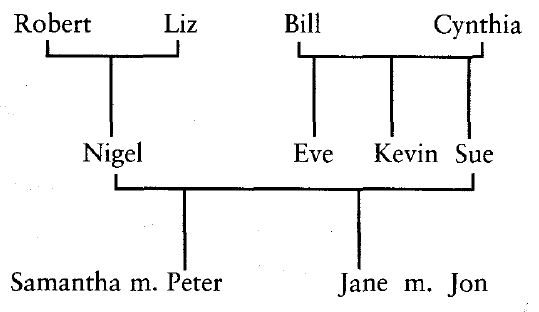 Родственники со стороны мужа или жены объединяются одним термином in-laws. Так, чтобы назвать брата со стороны мужа или жены, необходимо к слову brother добавить in-law, чтобы получилось brother-in-law.Заданием №19 Посмотрите на картинку и определите, кто есть кто в семье.1.Nigel’s mother-in-law is …2. His father-in-law is …3. His brother-in-law is …4. His sister-in-law is …5. His son-in-law is …6. His daughter-in-law is …Заданием №20 Существуют различные типы семей. Вот они:a. a nuclear family
b. an extended family
c. a single-parent family
d. a couple who adopted a child
e. a couple with no childrenПрочтите описание семей и определите, к какому типу они относятся.1. We’re married with three kids. Our eldest son, Simon, has just started secondary school, our daughter, Lisa, is eight and our youngest son, Luke, is only five.2. We’ve only been married for a year. We’re not planning to start a family just yet.3. I’m a single mum. I bring up my son Josh on my own. Josh doesn’t mind being an only child but I think he’d like a brother or sister one day.4. We share the house with my mother and father and my wife’s sister and her kids. Everyone helps to look after all the children.5. We couldn’t have children of our own so we decided that adoption was the only answer. Lily came to live with us two years ago. She seems very happy at the moment but we realise that she might want to find her real mother one day.from Ireland 120 years ago.Заданием №21 Заполните пропуски следующими глаголами в нужной грамматической форме: tell, look, run, get, take.a. She……just like her mother.b. She’s……her father’s nose.c. He……after his father.d. It……in the family.e. You can’t……them apart.Заданием №22 Соедините начало предложений и их конец.1. We’re not planning to start …
2. They help us take care of …
3. We adopted …
4. We share …
5. She might want to find …a. … the house with my wife’s family.
b. … a baby from China.
c. … her real mother one day.
d. … the children.
e. … a family just yetЗадание № 22 Прочитайте текст и переведите его. Составьте план к текстуMy Household Duties1). This is my tenth year of schooling and I work hard to pass my final exams successfully in a year. 2). As I am very busy I can't help my parents much in keeping house.3). But still I have some household duties. 4). Every day I do my room and my bed, wash up dishes, dust the furniture and take out the rubbish. 5). It is also my duty to buy bread and milk. 6). The shop is not far from our house and it doesn't take me long to do everyday shopping.7). Once a week I help my mother to do all other work about the house. 8). We wash our linen, iron and mend it, clean the flat.9). It's not difficult to keep the flat if you do your rooms regularly. 10). This is my usual round of duties.11). When my mother is ill or away from home I do the cooking. 12). I am especially good at making vegetable soup and salads.13). Sometimes I have to visit everyday services: hairdresser's, shoemakers', tailor's, dry cleaners', photographer's. 14). At the hairdresser's I have my hair cut and waved. 15). At the shoemakers' I have my shoes and boots repaired, at the photographer's I have my photo taken. 16). Service is generally good, but in some cases it leaves much to be desired.17). My brother has his own duties at home. 18). He does the carpets with our electric-cleaner, and repairs electrical appliances when they are out of order.19). Last year I was at my grandparents' in the village. 20). They are elderly people and need our care and attention. 21). During my stay there I swept the floors and washed them, fed the chickens, collected the eggs and weeded the vegetable-beds. 22). I didn't learn to milk the cow but I helped to feed the other animals lambs, sheep and pigs. 23). I enjoyed this work very much.Заданием №23 Запомните Готовые фразы для переписки с иностранцами на английском языке Высказывание своего мненияЯзыковые проблемыВыражение внимания и интересаО себеПрощаниеВопросыОписание будущего партнера и отношенийСемьяВоспитание детейРазговор по телефонуОтветы на сообщения на сайтах и при поиске.Заданием №24 Напишите предложения обращая внимание на порядок слов в просто предложении.1.  a  doctor/ she/ is.2. Mary/ from/ is/ Kiev.3. is/a  table/ this.4. they/ are/ students.5. the weather/ fine/ is.6. Tom/ two sisters/ has.7.  like/ apples/ we.8. My/ yellow/ is/ dress.9. they/ are/ young.10.is/ dark/ it.Заданием №25 Вставитьвпропуски:   thereis/ thereare.1.  …   some  apple  juice  in  the  glass2.  …   much  milk  in  the  cup.3.  …   children  in  the  room.4.  …   ten  boys  in  my  room.5.  …   a  cat  under  the table.6.  …   no  sugar in  my  lea.7.  …   a  puppy  in  the  boy.8.  …   a  picture  on  the  wall.9.  …  a lot of rivers  in  our country .Заданием №26 Раскройте скобки, употребляя глаголы в PresentContinuous.1. Tim (to feed) his dog.2. Mr. Bell (to clean) his yard.3. Nancy (to paint) her kitchen.4. My son (to wash) his car.5. I (to wash) the dishes.6. Who (to fix) your sink?7. What she (to do) now?- She ( todance ). Заданием №27 Вставьтеглагол to be в Present Simple.1. What … your name? My name … Shirley.2. What … your address … 175 Grand Central Parkway. 3. What … your phone number? My phone number  … 718. 19. 30.4. Where … you from? I… from  New York.5. I … a student.6. My father … not a teacher, he … a doctor.7. … your aunt a driver? Yes, she …   .8. … they at home? No, they … not at work.9. My brother … a worker. He ... at work.10. … you an artist? Yes, I …   . 11. … your sister a secretary? No, she … not, she … a student.12. … your brother at school?- Yes, he …  .13. My friends … at home.14. This … my dog.15. My uncle … an office worker. 16. Helen … a painter. She has some fine pictures.17. They … on the walls18. It … on the shelf.19. He has a brother. He … a student.20. He has a family.His family … not in Moscow, it … in Yalta.Заданием №28 Укажите номера предложений, при переводе которых на английский язык необходимо употребить Present Simple (Indefinite):У нас на обед всегда бывает сыр.У нас на обед сыр, а у вас?Я не совсем понимаю, что Вы имеете в виду.Мы уезжаем в 11 часов.Они всегда опаздывают на 5 минут.Иногда мы вместе гуляем вечером.Вы говорите по-немецки? – Очень плохо.Посмотри, с каким удовольствием он поет.Твой друг учится в институте?Сегодня мы пообедаем вместе.Мы всегда обедаем вместе.В данный момент мама говорит по телефону.Мама говорит по телефону по два часа.Луна вертится вокруг ЗемлиЗачем ты носишь такую теплую одежду?В эти дни мы проводим много времени в библиотеке, так как мы готовимся к экзамену.Заданием №29 Раскройте скобки, поставив глаголов в правильную форму Прочитайте предложения из задания в отрицательной форме.1. He (to turn) on the television to watch cartoons every morning. 2. He (to turn) on the television to watch cartoon yesterday morning. 3. He (to turn) on the television to watch cartoons tomorrow  morning. 4. I always (to go) to the Altai Mountains to visit my relatives there. 5. I (to be) very busy last summer and I (not to go) there. 6. I (not to go) there next year because it (to cost) a lot of money and I can’t  afford it. 7. They (to enjoy) themselves at the symphony yesterday evening? 8. Who (to take) care of the child in the future? 9. How often you (to go) to the dentist’s? 10. We (not to have) very good weather, but we still (to have) a good time during our short stay in London. 11. She (to do) all the washing in their house. 12. He ever (not to know) how to use the washing machine. 13. Two years ago they (to be) rich and money (to be) never a problem. 14. You (to think) you (to be) happy in your new neighbourhood? 15. When the cabbage soup (to be) ready? 16. The customs officers at JFK airport in New York (to arrest) that young man when he (to arrive). 17. I (to like) to get on with my friends? So I often (to do) what they (to want) 18. When (to be) your birthday? 19. When you (to get) your watch? 20. Various kinds of sports (to be) popular in Russia.Заданием №30 Прочитайте текс, заполнив пропуски подходящими по смыслу словами. Задайте 5 вопросов к тексту.Cricket.Cricket is a popular summer sport in Britain. There are many cricket clubs in the country. Cricket (1)____wear a certain uniform — white boots, a white T-shirt and white trousers. One cricket (2)______ takes a terribly long time. There are two teams of 11(3) ______ each and test matches between national teams can last up to 5 days. The spectators have to be very patient. The game is played on a pitch with a wicket at each end. The (4)_____ of the game have changed over the years. It is a game which is associated with long sunny summer afternoons, the smell of new-mown grass and the sound of leather (5)_____ beating the willow cricket bat. Cricket is more popular among men, but it is also played by women and girls.Players, ball, game, rules, player.Заданием №31Поставьте наречия в скобках, в правильное место в предложении.1. ( never ) Alex is late for his classes.2. ( usually ) He has dinner at 2 o’clock.3. ( seldom ) I go to bed before 12 o’clock.4. ( often ) I speak Spanish with my mother.5. ( always ) She works in the lab after the classes.6. ( still ) Do you think that she is ill?7. ( already ) I think she is at home.8. ( sometimes ) I see him in the library. 9. ( usually ) We go to college at 7.30. 10. ( often ) They go by bus.Задание№32. Выберите в подчеркнутых словах правильные наречия и запишите предложения.1. I opened the door slow / slowly.2. Why are you angry / angrily?3. Bill is careful / carefully driver.4. Can you please repeat that slow / slowly?5. Come on, Mike! Why are you always so slow / slowly?Задание№33. Подберите слова из правой колонки  к левойЗадание № 34Укажите правильный вариант временной формы глаголаWhere is John? He (to play) football in the yard.is playingis not playingplaysI not (to like) the picture you (to look) now.am not liking, are lookingdon’t like, lookdon’t like, are lookingHe (to read) books in three languages, and now he (to read) a French novel.is reading, readsreads, is readingis reading, is readingShe usually (to do) her homework at home.dodoesis doingIn autumn many birds (to fly) to the South.flyare flyingfliesWhat that woman (to do) there? She (to sell) vegetables.is doing, sellsis doing, is sellingdoes, sellsWhat are you (to buy) here? I (to buy) an English textbook.are buying, am buyingbuy, am buyingbuy, buyLook! How many birds (to fly) high up in the air!are flyingflyis flyingThere are many children in the garden. Some of them (to run).are not runningrunare runningWhere you (to go) now? I (to go) to the library.are going, am goingare going, goare going, are goingЗадание № 35 Прочитайте и переведите текст. Задайте 5 вопросов к тексту  Family as a top social value              A family is a big part of our life. It has a strong impact on everything, in determines our future life.          All that has just been said concerns only a good family. Having discussed much we gain understanding in creating the image of a good family. Here it is:In such families there are no endless arguments between children and parents ending in quarrelsThere is no everyday lecturing children on different things such as marks, school, household duties, lifestyle, fried, acquaintances, hairdos, gear, language, food interests, addictions and hobbies.A good family excludes numerous cavils, punishments, deprivations and other kinds of humiliationBoth children and parents have a similar sense of humour, the same things seem funny to themParents in such families are good about avoiding problems as they remember what it was like to be seventeenThey rarely lecture on family values as they can impart these values clearly enough in everyday conversationsThey do not force children to do something, they try to convince themAll members in such families like being together, having great dinners, taking at least one family vacation every yearParents and their immature children trust each other; children can discuss such delicate problems as sex, love, relationships with girl- and boy-friends with their mothers or fathers.Everybody misses each other in these familiesIn a good family everybody takes into consideration each other’s interests, inclinations, dates, engagements, schedules and itineraries.        Sometimes children suffer from negative consequences of living together with their parents, brothers and sisters. One of the worst things about it is lack of privacy. Children sometimes are treated like babies or unpaid slaves. Parents don’t pay attention that their children tease each other, spoil things, go through each other’s stuff, that nothing is safe in their rooms. Furthermore, parents themselves keep nagging teenagers about their friends, homework, looks, studying. Responsibilities are not distributed fairly in the house; children and parents don’t do their fair share. It’s extremely offensive. No wonder that children in such families are eager to become older and leave their parents as soon as possible.        But we shouldn’t forget that there are foster parents, foster children and children’s homes, where you are surrounded by strangers, where you are compelled to share a room with some disagreeable people and where you will be always jealous of children having their own rooms and parents. What shocks you most is that they do not appreciate it and keep complaining all the time about some problems of their relationships in the families. If they knew what it is to be alone in the world, they would never say even one bad word about their families and homes.  I would not say that. In my opinion…Позвольте с вами не согласиться , по-моему…
(если вы что то не любите и с чем то не согласны)I don’t mind …я не против …I hope something good can come from our correspondence.надеюсь что-то хорошее выйдет из нашей перепискиI want you to know that I am very interested in youХочу чтоб ты знал(а), что я тобой очень заинтересован(а)We are in the same boat with the language problem.У нас одна и та же проблема с языкамиI would very much like to learn English / German / French / Spanish, at least at the conversational level.Очень бы хотелось изучить английский / немецкий / французский / испанский , хотя бы до разговорного уровняI would love to get to know you much betterОчень хотелось бы узнать тебя получшеI’d like to know you better!Хотелось бы больше о тебе узнатьI miss you very much!Очень по тебе скучаюI think we are probably quite compatible.Думаю, мы друг другу очень подходимI have read the things you like and I find it fascinating because I like all of those things tooПрочитала чем ты интересуешься и очарована потому что мне нравится тоже самоеI hope we can get to know each otherНадеюсь мы можем узнать друг другаI think it is possible that we can meet in the near future and spend some time togetherДумаю возможно, что мы можем встретиться в ближайшее время и провести какое то время вместеHello, I just read your profile and am intrigued. And I would like to get to know youПривет, только что прочитала твой профайл и заинтригована, хотелось бы узнать тебя получшеYou seem really interesting and I was wondering if you would like to talk?Ты действительно меня заинтересовал, хочешь пообщаться?Some details about myselfнесколько слов обо мнеI’m a serious personя серьезный человекI’m in for fitness / biking / hikingЯ занимаюсь фитнесом / катаюсь на велосипеде / походамиI’m fond of …Я люблю / увлекаюсь ….I’m keen on …Я люблю / увлекаюсь ….I like….Мне нравится…astrology
camping
computers
cooking
fashion
arts
fishing
hiking
movies
nature
partying
reading
shopping
theater
travelingастрология;
отдых на природе в палаточном лагере;
компьютер;
готовить;
мода;
искусство;
рыбалка;
пеший туризм;
кино, фильмы;
природа;
вечеринки;
читать книги
ходить по магазинам
театр
путешествоватьI’m sportyЯ спортивная /занимаюсь спортомI am…Я …(описываем характер)ambitious
brave
decent
easy going
enthusiastic
extravert
generous
goal-oriented
honest
hot-tempered
independent
introvertjealous
kind
loyal
modest
passionate
patient
persistent ;
playful
reasonable
reliable ,
risky
romantic
self -confident
sensitive
sentimental
shy
sincere
sociable
trustingамбициозная честолюбивая;
храбрая смелая;
порядочная,
легкая и тактичная,
энтузиаст;экстраверт,
щедрая;целеустремленная;
честная;
темпераментная;
независимая;
интроверт,
ревнивая;
добрая;
лояльная, надежная, преданная; скромная, сдержанная;
страстная;
терпеливая;
настойчивая, упорная;игривая, шутливая;разумная, рассудительная;надежная,
рискованная;
романтичная;
уверена в себе и в своих силах;чувствительная, нежная;
сентиментальная, чувствительная;робкая, стыдливая;искренняя;общительная, компанейская;доверчивая;I hope that the charteristics that you seek the most in a future partner you will find in me.Надеюсь, что ты найдешь во мне то что ты ищешь в своем будущем партнереMy interests are diverse.Мои интересы разносторонниеTo me, love should be perfect, passionate, more important than anything else in life.Для меня любовь должна быть прекрасной, страстной, самым важным в жизниWhen I’m in love, it’s enough to be quietly sure that I feel good about my partner and that he feels good about me.Когда я люблю, мне достатоно быть увереным, что у меня хорошие чувства к партнеру и у него ко мне.I see infidelity as a total betrayal.я расцениваю неверность как предательствоI believe in open relationships.Верю в открытые отношенияIf my partner had an affair, I would understand.Если у моего партнера будет роман на стороне, я поймуI generally prefer to be in a calming atmosphere — whether that’s at home or outside.Мне больше нравится тихое окружение, независимо от того, дома я или нетI need a change of scene and to see friends.Мне нужна перемена обстановки и видеться с друзьямиI need to go out to lively places and meet new people.Мне нужно выходить в оживленное место и встречаться с новыми людьмиHope to hear from you soonНадеюсь о тебе скоро услышатьhugsобнимаюTake careБереги себяStay in touchОставайся на связиBest regardsсердечный приветgive my kind/best regards to your familyпередайте мой сердечный привет вашей семьеLooking forward to your replyЖду с нетерпением ответаI hope for your answer soonНадеюсь, что ты скоро ответишьI am waiting for your letter!Жду твоего письмаI will end my letter here but hope to hear back from you very soon.Буду заканчивать письмо и надеюсь скоро о тебе услышатьI can’t be on the internet every day because I have a busy work schedule and so I hope you be patient with my replies to your lettersЯ не могу выходить в интернет каждый день, потому что у меня очень загруженное расписание на работе, поэтому надеюсь ты будешь терпеливо ждать ответHope to hear back from you and I hope you have a great day!Надеюсь скоро о тебе услышать, хорошего дня!What do you think?Что ты думаешь?Write me more about yourself.Напиши мне больше о себе.What are you waiting from our correspondence?Что ожидаешь от нашей переписки?What is your occupation? What do you do?Кем работаешь ?Is it possible for you to organize our meeting?Можешь ли ты организовать нашу встречу?Is it possible for you to come Russia?Ты можешь приехать в Россию?What are you searching for?Кого хочешь встретить?What color are your eyes?Какой у тебя цвет глаз?How tall are you?Какой у тебя рост?How much do you weigh?Какой у тебя вес?What is your education level?какое у тебя образование?Are you a smoker?Ты куришь?Do you enjoy alcoholic beverages?как относишься к алкоголю?Do you want to have childred?ты хочешь иметь детей?Do you have children?у тебя есть дети?Do you go to the cinema?ты ходишь в кино?Do you like going to concerts?Ты любишь концерты?Do you like dancing?Любишь танцевать?Do you like going to nightclubs?ты любишь ходить в ночные клубы?Do you like shopping?ты любишь ходить по магазинам?Do you like going to the theatre?ты любишь театр?Do you like cooking?ты любишь готовить?Are you interested in politics?ты интересуешься политикой?Do you like watching videos?ты любишь смотреть видео фильмы?What types of food do you enjoy?Что любишь есть?What do you like doing in your free time?Что любишь делать в свободное время?How do you like to spend your free time?Как ты любишь проводить свободное время?What are you favorite types of music?какую музыку любишь?What do you like to read?Что любишь читать?I am not a player of games on the internet, I’m seeking a lifetime partnerя не играю в игры в интернете, я ищу партнера по жизниI need to share activities with my partner. I want him to get involved in my interests, and for me to get involved in his. I want us to do lots of things togetherМне нужно разделять интересу партнера.Хочу, чтобы он вникал в мои интересы, а я в его. Я бы хотела чтобы мы все делали вместе.I need to be able to give and receive lots of physical affection when I’m with the person I love.Мне важна физическая близость и нежные ласки с любимым человеком.There’s nothing more important to me than feeing romantic and feeling head over heels in love with my partner.Для меня ничего нет важнее, чем чувство романтики и влюбленности в партнераI am looking to meet a person with whom I can build a long-term relationship.Я ищу человека, с которым могл(а) бы создать длительные отношенияI need security and stability within my relationship.Мне нужно чувство безопасности и стабильности в отношенияхSecurity and stability hold a couple together — but sometimes I like my partner to surprise me.Надежность и стабильность держат пару вместе, но иногда хочется, чтобы партнер меня удивил.I am looking for a friend and partner in life, a person who is the equal of me in personality, character, honesty and intelligenceЯ ищу друга и партнера по жизни, человека, который соответствует мне по личностным данным характеру, искренности и умственным способностямMy partner and I need to share the same outlook on life and think in similar ways.Мне нужно, чтобы у нас с моим партнером были общие взгляды на жизнь, и он разделял мои мысли.I am looking for a man who will be reliable, caring, and loving as we walk through the rest of our lives side by side.Хочу встретить надежного, заботливого, любящего мужчину, чтобы до конца жизни быть рядом.I particularly like family gatherings, and never miss a chance to spend time with the people I loveМне нравится, когда семья собирается вместе, никогда не пропускаю случая, чтобы провести время с любимыми людьми.I see my family fairly regularly. However, I make sure they don’t take over my life.Я вижусь с родными достаточно регулярно, тем ни менееI like my family but am happy to not see them often.Люблю свою семью, но счастлива ,когда не вижу ее слишком частоI have a pretty distant relationship with my family.У меня довольно сдержанные отношения с семьейI like to keep my family up-to-date with the things happening in my life.Мне нравится держать мою семью в курсе того, что происходит в моей жизниEven though I don’t keep my family informed of everything, I like to be in regular contact with them.Несмотря на то, что не посвящаю семью во все, мне нравится быть с ними регулярно на связиI keep my family informed of Important things in my life.Я держу семью в курсе важного в моей жизни.I largely don’t tell my family what’s going on with me.В основном я не посвящаю семью в свои делаTo me, it’s essential to set clear boundaries for children.Детям необходимо устанавливать ограниченияI think children need boundaries, but you must know how to set those boundaries — and you should sometimes be flexible.Думаю, детям нужны ограничения, но нужно знать, как их устанавливать , и время от времени проявлять гибкостьChildren are perfectly able to find their own limits in life if they aren’t controlled too much.Дети прекрасно могут сами определить границы в жизни, если их не контролируют слишком много.To me, boundaries are shackles on a child’s freedom.По мне, ограничения — это кандалы для детской свободы.It’s essential that parents don’t give in to children’s demands.Необходимо, чтобы родители не потакали требованиям детей.It’s important that children know that they can’t have everything they want.Важно, чтобы дети знали, что они не могут иметь все, что хотят.I wouldn’t want to spoil my children, but I’d try to give them what they wanted if at all possible.Мне бы не хотелось баловать детей, но я бы постаралась по возможности давать им то, что они хотят.I couldn’t imagine stopping children from having something they really wanted.Не представляю, как остновить детей, есть они действительно что-то хотят.It’s very important to have a really friendly relationship with your children.Очень важно, чтобы отношения с детьми были на действительно дружеские.It’s best to have a friendly relationship with your children, but sometimes you have to draw the line.Лучше иметь дружеские отношения с детьми, но иногда приходится установить границуBeing too friendly with your children can lead to problems.Быть слишком дружелюбной к детям может привести к проблемамParents should never try to be friends with their children.Родители не должны всегда стараться быть друзьями детям.To me, it’s very important to do lots of activities with your children.Для меня важно быть все время с детьмиTo share good times with your children is important — but they also need to do some things on their own.Проводить время с детьми важно, но иногда им нужно время побыть однимIt’s essential that everyone in the family lives their own life — though some time can be spent on shared activities.Это нормально, когда каждый член семьи живет своей жизнь, а иногда можно проводить время вместе.Everyone in a family should be able to do their own thing without needing to spend time with the others.Каждый член семьи может сам заниматься своими делами без необходимости проводить время с другими.Could you speak more slowly / loudly? I can’t make out what you are sayingМожешь говорить медленнее / громче, не могу понять что ты говоришьI don’t understand very well, please email meплохо понимаю, можешь мне написать все это?I’m busy now could you phone later?я сейчас занята, можешь позвонить попозже?I saw your profile and I would be interested to be in contact with you if you are interested.Я посмотрел(а) твой профайл и мне бы хотелось с тобой связаться если ты не противI would be happy to hear from you on e-mailБыла бы счастлива услышать о тебе по emailThank you for your message!Спасибо за сообщение№WordsDefinitions1caringathe state of being free from public attention2sharing (mutual)bthe state of being protected from the bad things that could happen to you3respectcfeeling that someone is important, so that you are interested in them, worried about them, etc.4securityda strong belief in the honesty, goodness etc. of someone or something5comfortehaving the same opinion, experience, feeling etc. as someone else6privacyfan attitude of regarding someone as important so that you are careful not to harm them, treat them rudely, etc.7trustgfeeling of being calm, more cheerful, or hopeful after you have been worried or unhappy